PiPR.IV.041.7.14.zsz.17.2017PROGRAM FUNKCJONALNO – UŻYTKOWY DLA PROJEKTU„POPRAWA EFEKTYWNOŚCI ENERGETYCZNEJ BUDYNKU WARSZTATOWEGO ZESPOŁU SZKÓŁ ZAWODOWYCH W PIŃCZOWIE POPRZEZ TERMOMODERNIZACJĘ I ZWIĘKSZENIE WYKORZYSTANIA ENERGII POCHODZĄCEJ Z ODNAWIALNYCH ŹRÓDEŁ ENERGII”ZADANIE 2 – etap ITERMOMODERNIZACJA STRUKTURY ZEWNĘTRZNEJCZ. DYDAKTYCZNO- ADMINISTRACYJNO -SOCJALNEJZESPOŁU WARSZTATÓW SZKOLNYCHZESPOŁU SZKÓŁ ZAWODOWYCH W PIŃCZOWIEAdres obiektu                             ZESPÓŁ SZKÓŁ ZAWODOWYCH  W PIŃCZOWIE 	ul. Spółdzielcza 6;  28- 400 PińczówZespół Szkół zawodowych  w Pińczowie stanowi jednostkę organizacyjną Powiatu PińczowskiegoOpracowano:  wrzesień 2020 /październik 2020                            Aktualizacja: styczeń /luty 2022MAŁGORZATA DYMEKStarostwo Powiatowe w PińczowieProgram funkcjonalno-użytkowy  termomodernizacji struktury zewnętrznej  cz. administracyjno-socjalno-dydaktycznej zespołu warsztatowego ZSZ  w Pińczowie:wykonano zgodnie z  rozporządzeniem w sprawie szczegółowego zakresu i formy dokumentacji projektowej, specyfikacji technicznych wykonania i odbioru robót budowlanych oraz programu funkcjonalno-użytkowego uwzględniając przepisy wynikające z ustawy z dnia 7 lipca 1994 r. – Prawo budowlane (Dz. U. z 2021 r. poz. 2351)służy do ustalenia planowanych kosztów prac projektowych i robót budowlanych dla przygotowania oferty, szczególnie w zakresie obliczenia ryczałtowej ceny ofertowej. Stanowi podstawę do wykonania wszelkich działań służących uzyskaniu celu końcowego.WSPÓLNY SŁOWNIK ZAMÓWIEŃ (CPV):71220000-6	Usługi projektowania architektonicznego; 71320000-7 	Usługi inżynieryjne w zakresie projektowania; 71248000-8 	Nadzór nad projektem i dokumentacją45000000-7	 Roboty budowlane; 45260000-4 	Wykonywania pokryć i konstrukcji dachowych oraz podobne roboty; 45320000-6 	Roboty izolacyjne; 45321000-3 	Izolacja cieplna; 45400000-1 	Roboty wykończeniowe w zakresie obiektów budowlanych; 45450000-6 	Roboty budowlane wykończeniowe, pozostałe; 45111300-1 	Roboty rozbiórkowe; 45443000-4	 Roboty elewacyjne45260000-4 	Wykonywania pokryć i konstrukcji dachowych oraz podobne roboty; 45262522-6 	Prace murarskie; 45421100-5	Instalowanie drzwi i okien i podobnych elementów; 45440000-3	Roboty malarskie i szklarskie; 45442000-7	Nakładanie powierzchni kryjących; WYKAZ SKRÓTÓW I OBJAŚNIEŃ POJĘĆ UŻYTYCH W TEKŚCIEZAMAWIAJĄCY ~ Powiat Pińczowski, 28-400 Pińczów ,ul. Zacisze 5POSTĘPOWANIE - postępowanie prowadzone przez Zamawiającego na podstawie niniejszej  PFUPFU                         -  Program Funkcjonalno- Użytkowy sporządzony zgodnie z Rozporządzeniem Ministra Rozwoju i Technologii z dnia 20 grudnia 2021 r. w sprawie szczegółowego zakresu i formy dokumentacji projektowej, specyfikacji technicznych wykonania i odbioru robót budowlanych oraz programu funkcjonalno-użytkowego  Dz.U .2021 poz.2454SIWZ                      -  Specyfikacja Istotnych Warunków Zamówienia, dla zamówienia Termomodernizacja  struktury zewnętrznej cz. dydaktyczno- administracyjno -socjalnej zespołu warsztatów szkolnych ZSZ w Pińczowie  -etap I USTAWA                -  ustawa z dnia 11 września 2019 roku  Prawo zamówień publicznych (Pzp) Dz. U. z 2021 roku poz. 1129 z zmianami,WYKONAWCA     - podmiot prawny, wyłoniony w wyniku postępowania przetargowego w oparciu o                                         ustawę Prawo zamówień publicznych. Na etapie początkowym Wykonawca zrealizuje prace projektowe, następnie zajmie się ich wykonaniem.UMOWA                - umowa zawarta pomiędzy Zamawiającym a Wykonawcą.UŻYTKOWNIK    - podmiot korzystający w sposób bezpośredni z przedmiotu zamówienia,ROBOTY BUDOWLANE –  roboty zdefiniowane w ustawie  Prawo zamówień publicznych KOMISJA odbiorowa - zespół odbierający roboty wyznaczony przez Zamawiającego, RODO	- rozporządzenie Parlamentu Europejskiego i Rady (UE) 2016/679 z dnia  27 kwietnia 2016 r. w sprawie ochrony osób fizycznych w związku  z przetwarzaniem danych osobowych i w sprawie swobodnego przepływu takich danych oraz uchylenia dyrektywy 95/46/WE (ogólne rozporządzenie  o ochronie danych) (Dz. Urz. UE L 119 z 04.05.2016)CZĘŚĆ OPISOWAOGÓLNY OPIS PRZEDMIOTU ZAMÓWIENIAPrzedmiotem niniejszego PFU pn. Termomodernizacja  struktury zewnętrznej cz. dydaktyczno- administracyjno -socjalnej zespołu warsztatów szkolnych ZSZ w Pińczowie  -etap I  jest następujący zakres prac:zaprojektowanie i wykonanie zgodnie wymaganiami określonymi w niniejszym PFU  termomodernizacji struktury zewnętrznej część dydaktyczno-administracyjno-socjalnej  zespołu warsztatów zawodowych  w zakresie – wymiany stolarki (ślusarki) okiennej, wymiany stolarki (ślusarki) drzwiowej, ocieplenia ścian i stropodachu wraz z  robotami  uzupełniającymi (parapety zewnętrzne, obróbki blacharskie, instalacja odgromowa, remont kominów dachowych)W/w zakres stanowi element Projektu „poprawa efektywności energetycznej budynku warsztatowego Zespołu Szkół Zawodowych w Pińczowie poprzez termomodernizację i zwiększenie wykorzystania energii pochodzącej z odnawialnych źródeł energii”1.1.   LOKALIZACJA INWESTYCJIInwestycja zlokalizowana jest w Pińczowie przy ul. Spółdzielczej 6 w województwie świętokrzyskim. Dane adresowe:  Zespół Szkół Zawodowych w Pińczowie, 28-400 Pińczów ul. Spółdzielcza 6CHARAKTERYSTYCZNE PARAMETRY OKREŚLAJĄCE WIELKOŚĆ OBIEKTU 	I ZAKRES ZAMÓWIENIAZakres opracowania dotyczy wykonania termomodernizacji budynków zespołu warsztatowego w Zespole Szkół Zawodowych w Pińczowie.Szkoła mieści się na nieruchomości ,w pobliżu centrum Pińczowa z łatwym dostępem do komunikacji publicznej. Mieści 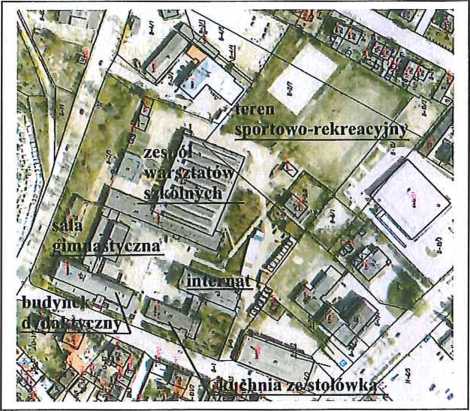 się przy ul. Spółdzielczej 6, w powstałych na przełomie lat 60/70-tych ubiegłego stulecia:budynku dydaktycznym zespolonym z salągimnastyczną,zespole warsztatów szkolnych, w którymfunkcjonują pracownie nauki zawodów,budynku internatu zespolonym zbudynkiem zaplecza logistycznego(kuchnią, stołówką, kotłownią).Obiekty szkolne -budynek dydaktyczny z salą gimnastyczną, budynek internatu z zapleczem logistycznym znajdują się w dobrym stanie technicznym. W budynku dydaktycznym znajduje się wystarczająca ilość pełnowymiarowych klasopracowni wraz z zapleczem umożliwiającym przechowywanie pomocy dydaktycznych. Szkoła posiada wystarczająco dużą powierzchnię lokalową do funkcjonowania niezbędnych pracowni do kształcenia zawodowego dla technikum oraz zasadniczej szkoły zawodowej.Nieruchomość na której planowane jest przedsięwzięcie stanowi własność - Powiatu Pińczowskiego z siedzibą w Pińczowie, ul. Zacisze 5, trwały zarząd - Zespół Szkół Zawodowych.Nieruchomość oznaczona jest w ewidencji gruntów nr 2/3; 2/5; 2/7 - obręb 8,m. Pińczów.Nieruchomość obsługiwana jest poprzez dojście i dojazd z ul. Spółdzielczej. W granicach nieruchomości istnieją miejsca parkingowe dla samochodów osobowych pracowników szkoły.OPIS STANU ISTNIEJĄCEGO Zespół warsztatowy powstał w roku 1976. Jest to budynek dwuczłonowy składający się z części administracyjno -socjalno-dydaktycznej i hali warsztatowej. W zespole warsztatowym zlokalizowane są pracownie zawodowe dla potrzeb dydaktycznych technikum i szkoły zasadniczej ZSZ, pomieszczenia higieniczno-sanitarne i administracyjne warsztatów szkolnych.Halę warsztatową wykonano w konstrukcji słupowej - żelbetowej, wysokości 4,5 do 5,1m, przykrytej stropodachem z płyt prefabrykowanych panwiowych, z umieszczonymi w nim świetlikami dachowymi, zajmujące ok.50% powierzchni.  Ściany osłonowe murowane z osadzoną w ścianach podłużnych stolarką okienną typu ‘szkolna’ a w ścianie poprzecznej ślusarką drzwiową (bramy techniczne).Hala warsztatowa została przebudowa, zmodernizowana na przestrzeni 2018-2021.Zakres prac obejmował: rozbiórki wewnętrznych ścianek  stalowych, konstrukcji stalowych świetlików dachowych, demontaże  instalacji wodno-kanalizacyjnej oraz instalacji elektrycznych, wykonanie nowych posadzek, nowych przegród –murowanych (przemurowania ścian zewnętrznych i ścianki wewnętrzne),  tynków, sufitów podwieszanych, oblicowania ścienne, malowania, wykonanie nowej instalacji wodno- kanalizacyjnej  (ciepła i zimna woda), nowej instalacji centralnego ogrzewania i instalacji elektrycznej, wymianę stolarki okiennej, drzwiowej wewnętrznej, wymianę świetlików dachowych, budowę wentylacji mechanicznej.Część dydaktyczno-administracyjno-socjalna warsztatów wykonana jest w konstrukcji tradycyjnej -ściany murowane z elementami prefabrykowanymi stropów i stropodachu. Pokrycie papa. Stolarka okienna drewniana. Obiekt o wymiarach 79xl4m jest częściowo od strony południowej (na dł.49m) podpiwniczony. Ścianki wewnętrze murowane do wysokości stropu kondygnacji, pełne, tynk cementowo-wapienny. W części podpiwniczonej budynku administracyjno- socjalnym znajdują pomieszczenia szatni z zapleczem higieniczno-sanitarnym (dla uczniów) oraz pomieszczenia techniczne w tym węzeł cieplny.W części parterowej -od strony północnej znajdują się pracownie diagnostyki samochodowej oraz pracownie obróbki skrawaniem. Dostęp do w/w pracowni dojście (zewnętrze) poprzez korytarz hali. W części parterowej dostępnej od wejścia głównego umiejscowiono pomieszczenia kierownictwa warsztatów, pokój nauczycielski nauczycieli zawodów oraz salę dydaktyczną. W narożu południowo zachodnim z odrębnym wejściem znajduje się pomieszczenie socjalne. Istniejące wyposażenie instalacyjne cz. administracyjno- socjalno-dydaktycznej zespołu warsztatowego:zaopatrzenie w wodę z istniejącego wodociągu; odprowadzenie ścieków do kanalizacji sanitarnej,system ciepłej wody oparty na planowanym uruchomieniu  (istniejący kanał przesyłowy) systemu centralnego opartego na zasobnikach ogrzewanych przez kotły co w budynku internatu,ogrzewanie budynku z istniejącej kotłowni gazowej w budynku internatu ZSZ, ciepło dostarczane kanałem przesyłowym. instalacja elektryczna -oświetlenia ogólnego,  gniazd wtyczkowych, siłowa, p-poż., teletechniczna,wentylacja grawitacyjna wspomagana mechaniczną w cz. pomieszczeń diagnostyki samochodowej.Stan techniczny obiektu pod względem trwałości konstrukcji dobry.  CHARAKTERYSTYCZNE PARAMETRY OKRESLAJACE ZAKRES PRZEDMIOTU ZAMOWIENIA  Podstawowe dane techniczne Rok budowy									1976Powierzchnia zabudowy całego zespołu warsztatowego				3 176,67 m2Powierzchnia użytkowa budynku dydaktyczno-administracyjno-socjalnego				                                                                                                                                1 106,36 m2Kubatura  całego zespołu warsztatowego 				           20 013,00 m3Kubatura budynku administracyjno-socjalnego 					 4 384,00 m3			         Od czasu powstania  do roku 2018 w budynku dydaktyczno-administracyjno-socjalnym nie prowadzono kompleksowego remontu. Przedmiotem zamówienia jest wykonanie dokumentacji projektowej a następnie robót budowlanych w zakresie termomodernizacji struktury zewnętrznej budynku administracyjno-socjalno-dydaktycznej zespołu warsztatowego -etap I  obejmującej (roboty podstawowe):ocieplenie ścian zewnętrznych  763,0m2ocieplenie stropodachu 819,10m2wymianę stolarki/ ślusarki  okiennej 165,01m2  oraz 26,27 m2 ślusarki drzwiowej     AKTUALNE UWARUNKOWANIA WYKONANIA PRZEDMIOTU ZAMÓWIENIAUWARUNKOWANIA FORMALNO-PRAWNEZgodnie  zobowiązującym stanem prawnym – z ustawy z dnia 7 lipca 1994 roku Prawo budowlane (Dz. U. z 2021 r. poz. 2351)  - wykonanie robót budowlanych-  w zakresie opisanym niniejszym PFU -  nie wymaga  uzyskanie pozwolenia na budowę jak też zgłoszenie robót budowlanych.Zamawiający zaleca, aby Wykonawca przed złożeniem oferty dokonał wizji lokalnej na terenie budowy oraz zdobył wszelkie informacje, które mogą być niezbędne do przygotowania oferty oraz należytego wykonania Przedmiotu Zamówienia, w szczególności w zakresie sprawdzenia kompletności i poprawności dokumentacji przetargowej, a także zapoznania się z istniejącą dokumentacją techniczną. Koszty związane z przeprowadzeniem wizji lokalnej ponosi samodzielnie każdy Wykonawca. Zamawiający umożliwi potencjalnym Wykonawcom wstęp na teren inwestycji, w uzgodnionym terminie.Zamawiający biorąc pod uwagę tryb udzielenia zamówienia (tryb podstawowy w formule zaprojektuj-wybuduj), wymagania wynikające z ustawy  Prawo budowlane  ustala:Wykonawca jest zobowiązany  wykonać dokumentację   zawierającą w szczególności: plany, rysunki umożliwiające jednoznaczne określenie rodzaju i zakresu robót podstawowych i uzupełniających oraz uwarunkowań i dokładnej lokalizacji ich wykonywania wraz z pozwoleniami, uzgodnieniami  wymaganymi  odrębnymi przepisami,dokumentację należy sporządzić  z uwzględnieniem wymagań co formy i zakresu wynikającego z  Rozporządzenia  Ministra Rozwoju z dnia 11 września 2020 r. w sprawie szczegółowego zakresu i formy projektu budowlanego  (Dz. U.2020.1606 ) oraz z Rozporządzenie Ministra infrastruktury z dnia 12 kwietnia 2002 r. w sprawie warunków technicznych, jakim powinny odpowiadać budynki i ich usytuowanie (z późniejszymi zmianami), w trakcie prac projektowych Wykonawca jest zobowiązany uwzględnić w rozwiązaniach projektowych uwagi i sugestie Zamawiającego, o ile nie są one sprzeczne zobowiązującymi przepisami, zasadami wiedzy technicznej i PFU,wszystkie rozwiązania architektoniczno-budowlane zawarte w dokumentacji projektowej  muszą spełniać aktualne warunki techniczne oraz być zgodne z ustawą Prawo Budowlane w tym zawierać rozwiązania zapewniające  spełnienie warunków przeciwpożarowych, BHP, higieniczno-sanitarnych,dokumentację określoną w punkcie 3.1.1. Wykonawca przekazuje do odbioru 1 egzemplarzu w formie  projektowej oraz 1 egzemplarz w formie elektronicznej w formacie pdf, przed rozpoczęciem robót.kosztorys robót  winien być opracowany na bazie oferty Wykonawcy  oraz dokumentacji projektowej opisanej powyżej Sumaryczna wartość robót budowlanych wynikająca z kosztorysu nie może być większa od wartości oferowanej przez Wykonawcę za wykonanie  przedmiotu zamówieniakosztorys  należy sporządzić  metodą uproszczoną wg  formuły Wk = ∑ ij • cj. Wyliczone jednostki robót  jednorodnych ( ij)  winny być podane w układzie rodzajowym (podanym poniżej) oraz scalone wraz z  ich cenami  jednostkowymi  (cj)  uwzględniającymi  wartość robocizny, materiałów i pracy sprzętu, (tak dla robót podstawowych, przygotowawczych czy tymczasowych),Wykonawca jest zobowiązany zabezpieczyć, w swoich zasobach, posiadanie kosztorysu szczegółowego, do ewentualnego wykorzystania w przypadku konieczności wprowadzenia robot zamiennych lub dodatkowych, elementy/rozdziały kosztorysu: ocieplenie ścian zewnętrznych ( zakres elementu: wszystkie czynności wynikające z przyjętej technologii  ocieplenia, wyprawa elewacyjna, wymiana  orynnowania i rur spustowych, rusztowania itp.), ocieplenie stropodachu  (wszystkie czynności wynikające z przyjętej technologii wraz wykonaniem  obrzeża)wymiana stolarki/ ślusarki  okiennej(wszystkie czynności wynikające z przyjętej technologii  wraz wykonaniem parapetów zewnętrznych),wymiana stolarki/ ślusarki drzwiowej wg. (wszystkie czynności wynikające z przyjętej technologii ), inne: wykonanie nowej instalacji odgromowej, wymiana żeliwnych wywiewek kanalizacyjnych oraz remont murowanych kominów wentylacyjnych, inne wynikające z PFU Wymagania w zakresie robót budowlanychRoboty budowlane należy prowadzić zgodnie z zasadami bezpieczeństwa pracy, pod nadzorem osob/ób uprawnionej do kierowania robotamiWykonawca zobowiązany jest w imieniu Zamawiającego, do dokonania wszelakich przewidzianych polskim prawem zgłoszeń i odbiorów,Wykonawca we własnym zakresie i na własny koszt dostarczy materiały, maszyny i urządzenia niezbędne do wykonania robót termomodernizacyjnych, oraz wykona wszystkie towarzyszące roboty i czynności niezbędne do wykonania Zamówienia,Użyte materiały muszą odpowiadać wymogom wyrobów budowlanych dopuszczonych do obrotu i stosowania w budownictwie określonym  (art. 10 ustawy Prawo budowlane Dz. U. z 2021 r. poz. 2351)  zgodnie z ustawą z dnia 16.04.2004 roku  o wyrobach budowlanych  (t.j. z 15.06.2021 poz.1213)Przy wykonywaniu robót należy uwzględniać instrukcje producenta materiałów oraz przepisy związane i obowiązujące, w tym również te, które uległy zmianie lub aktualizacji. W przypadku istnienia norm, atestów, certyfikatów, instrukcji, aprobat technicznych, świadectw dopuszczenia nie wyszczególnionych dokumentacji projektowej i specyfikacjach technicznych a obowiązujących, Wykonawca ma również obowiązek stosowania się do nich.Wymagany jest wysoki standard wykonania prac i terminowe ich zakończenie.Wykonawca zapewni prowadzenie dokumentacji budowy w sposób zgodny zobowiązującymi przepisami Prawa budowlanego. Dziennik budowy zostanie powierzony przez Zamawiającego.Wykonawca zorganizuje i zapewni kierowanie budową w sposób zgodny z obowiązującymi przepisami w tym przepisami BHP i Planem Bezpieczeństwa i Ochrony Zdrowia (BIOZ), a także zapewnieni spełnienie warunków przeciwpożarowych określonych w obowiązujących przepisach.UWARUNKOWANIA ORGANIZACYJNEWszelkie czynności związane z przygotowaniem wymaganej dokumentacji i wykonywaniem robót budowlanych Wykonawca winien z odpowiednim wyprzedzeniem uzgadniać z Zamawiającym przy udziale  Użytkownika nieruchomości.Obiekt został wzniesiony dla potrzeb szkoły zawodowej, od powstania jest on użytkowany całorocznie, a wykonanie robót nie zmieni funkcji i przeznaczenia budynku, powierzchni użytkowej i kubatury. Żaden ze wskaźników powierzchniowo-kubaturowych nie ulegnie zmianie. W obiekcie znajdują się pomieszczenia pracowni zawodowych- dydaktycznych administracyjne oraz techniczne.UWARUNKOWANIA ŚRODOWISKOWEInwestycja nie jest zakwalifikowana do przedsięwzięć mogących zawsze lub potencjalnie znacząco oddziaływać na środowisko w myśl Rozporządzenia Rady Ministrów z dnia 10 września 2019 r. w sprawie przedsięwzięć mogących znacząco oddziaływać na środowisko (Dz. U. 2019.1839).  OPIS WYMAGAŃ ZAMAWIAJĄCEGO W STOSUNKU DO PRZEDMIOTU                    ZAMÓWIENIA CECHY OBIEKTU DOT. ROZWIĄZAŃ BUDOWLAO-KONSTRUKCYJNYCH  I WSKAŹNIKOW EKONOMICZNYCHOCIEPLENIE ŚCIAN ZEWNETRZNYCH Docieplenie ścian zewnętrznych, należy wykonać warstwą izolacjiściany naziemne - ocieplenie styropianem fasadowym gr. 0,13m przy A-O,032 W/mK, współczynnik po dociepleniu U= 0,202 W/m2K,  powierzchnia ocieplenia  -697,00m2,ściany w  gruncie -ocieplenie styropianem ekstrudowanym gr. 0,12m przy A 0,036 W/mK, współczynnik po dociepleniu U= 0,248 W/m2K ,powierzchnia ocieplenia  - 66,00m2,dociepleniu podawane są ściany podłużne ,Wymagania techniczne wykonania docieplenia ścian zewnętrznych: Ściany zewnętrzne należy oczyścić w stanie powierzchniowo suchym. Podłoże do przyklejania styropianu musi zostać przygotowane przez oczyszczenie, usunięcie luźnych i niezwiązanych fragmentów, uzupełnienie ubytków i bezwzględnie wyrównane dla ułożenia warstwy termoizolacyjnej. Należy ocieplić ościeża stolarki okiennej i drzwiowej styropianem o grubości nie mniejszej niż 2 cm. Krawędzie zabezpieczyć listwami aluminiowymi. Dobrany, kompletny, bez spoinowy system ocieplenia ścian oprócz skuteczności ocieplenia budynku powinien być odporny na zabrudzenia i uszkodzenia mechaniczne. Klejenie wykonywać podczas suchej pogody - opady i wilgoć zmniejszają przyczepność masy klejącej. Do kołkowania systemu można przystąpić najwcześniej po 24 godzinach od przyklejenia płyt. Należy jednak wziąć pod uwagę, że warunki atmosferyczne takie jak; niska temperatura, a w szczególności podwyższona wilgotność powietrza mogą w niekorzystny sposób wpłynąć na wydłużenie procesu początkowego wiązania kleju. Należy stosować się do zaleceń producenta materiału. Długość łączników powinna wynikać z rodzaju podłoża oraz grubości materiału izolacyjnego, liczba łączników mechanicznych powinna być określona przez projektanta systemu w przeciwnym wypadku ich liczba powinna być zgodna z wymaganiami ETAG 004 oraz poniżej załączonym rysunkiem. Wszystkie prace wykonywać zgodnie z wytycznymi producenta zastosowanego systemu dociepleniowego oraz sztuką budowlaną i Polskimi Normami. 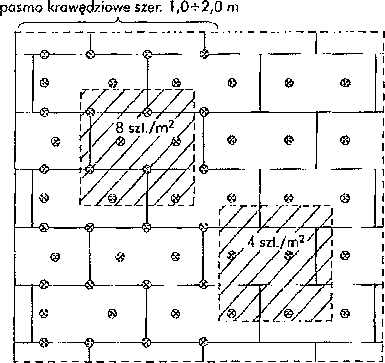 dla betonu a> 5 cm dla muru a> 10 cmZakres prac  obejmuje:docieplenie ścian z zachowaniem ich geometrii (grubość 13cm),docieplenie ościeży (grubość mim. 2cm),ściany w gruncie  należy wykończyć tynkiem mozaikowym,kolorystyka wyprawy elewacyjnej zostanie ustalona na etapie przygotowania dokumentacji,demontaż i ponowny montaż ( zgodnie ze wskazaniem użytkownika ) elementów  i urządzeń  istniejących na elewacjach,demontaż  wraz z wymianą  rynien i rur spustowych  ( ok. 60mb), materiał rynien i rur spustowych - pcv w kolorze dostosowanym do kolorystyki obrzeża stropodachu,wykonać w jednym z ogólnodostępnych systemów. OCIEPLENIE STROPODACHUWymagania techniczne dla docieplenia stropodachu:Zakłada  się wykonanie izolacji termicznej na istniejących warstwach stropodachu z pokryciem połaci papą wierzchniego krycia. Płyty termoizolacyjne należy układać dopiero po dokonaniu oględzin starej papy. W miejscach nadmiernego zużycia lub uszkodzenia mechanicznego należy lokalnie zerwać papę i uzupełnić braki zarówno w pokryciu z papy oraz istniejącego ocieplenia. Wszelkie odspojenia i pęcherze należy naciąć, wywinąć i osuszyć, następnie miejsce naprawy zgrzać lub podkleić. W przypadku braku możliwości wykorzystania istniejącej papy jako warstwy podkładowej należy przewidzieć demontaż i utylizację warstw stropodachu. Płyty izolacyjne należy układać w tak by poszczególne jego elementy dobrze do siebie przylegały. Celem zapewnienia szczelności, wystający zakład papy wywijać na kolejną płytę. Przyjęto papę nawierzchniową w kolorze szarym.docieplenie wykonać przy zastosowaniu materiału: TERMO ORGANIKA-DACH I PODŁOGA GOLD grubość 20cm, lambda 0,037 W/Mk. Współczynnik U po dociepleniu -0,144W/m2K, pokrycie papa termozgrzewalna,Zakres prac  obejmuje:docieplenie stropodachu powierzchnia   - 819,10m2obróbki blacharskie -, materiał - blacha ocynkowana gr. min.0,6 mm.pas nadrynnowy ok. 110 mb. Dla zwiększenia skuteczności działań termomodernizacyjnych  zakłada się  likwidację istniejącego rozwiązania pasa nadrynnowego poprzez „przedłużenie połaci dachowej” - utworzenie obrzeża na bazie istniejącego pasa nadrynnowego -na gzymsie żelbetowym   (załącznik graficzny ). Wykończenie powstałego obrzeża  -blacha stalowa ocynk gr. 0,55mm, kolor ciemny brąz,gzymsy ścian szczytowych  oraz kominów wentylacyjnych i „połączenie”  z halą warsztatową – 80,0m2  wykonać z blachy stalowej ocynkowanej gr.  min.0,55 mm, kolor ciemny brąz.elementy wentylacyjne znajdujące się na stropodachu: wywiewki kanalizacyjne  zdemontować i wymienić na nowe, wentylatory z podstawą należy pozostawić poddając naprawie części cokołowe wystające ponad powierzchnię ocieplenia i nowego pokrycia dachowego, kominy wentylacyjne  murowane - należy otynkować, osadzić kratki wentylacyjne, wykonać nową  instalację odgromową. Uwaga: W części stropodachu istnieje instalacja fotowoltaiczna, która zostanie zdemontowana – przez Zamawiającego - na czasookres realizacji robót termomodernizacyjnych  niezbędny  dla tej części, co Wykonawca winien uwzględnić w organizacji robót. Po wykonaniu prac dociepleniowych instalacja fotowoltaiczna ponownie zostanie zamontowana w sposób dotychczasowy. WYMIANA STOLARKI OKIENNEJ ORAZ SLUSARKI DRZWIOWEJ.Zakres działania, wymagania techniczne:2.1.3.1 stolarka okienna - powierzchnia wymiany - 165,01m2, wymieniane okna powinny odzwierciedlać okna istniejące, w zakresie kształtu oraz formy samego otworu okiennego,wymagania techniczne: okna PCV 5-6 komorowe w kolorze białym , uchylno-rozwierane  z  zamontowanymi nawiewnikami, otwierane do wewnątrz pomieszczeń. Część uchylna zabezpieczona blokadą  Ramy okienne odporne na środki dezynfekcyjne. Okucia w kolorze białym. Izolacyjność cieplna U= 0,9 W/m 2K, akustyczna do 35 dB. Wymiary dostosować do istniejących otworów okiennych,  zakres prac  obejmuje :roboty rozbiórkowe. Do wykonania rozbiórek może być użyty drobny sprzęt lub należy je prowadzić  ręcznie.  Wykucie ościeżnic z muru poprzedzić demontażem kwater okiennych, a następnie przeciąć mechanicznie ościeżnice. Nie należy dopuścić do uszkodzeń wewnętrznych podokienników (parapetów) wewnętrznych czy też ścian,materiały z rozbiórek należy gromadzić w kontenerze – gruz, stłuczka szklana, pozostałe kwatery okienne  i odpady na wyznaczonym składowisku na placu zaplecza budowy /utylizować na bieżąco,roboty montażowe. Osadzenie nowej stolarki obejmuje obsadzenie ościeżnic, zawieszenie, pasowanie i regulacja kwater okiennych.przed rozpoczęciem wbudowania stolarki otworowej należy dokonać przeglądu przygotowanych wyrobów sprawdzając, czy naroża ościeżnic i skrzydeł są prawidłowo sklejone i wykazują kąty proste;  uszczelki są prawidłowo osadzone; szyby nie są uszkodzone; okucia są prawidłowo osadzone, nie wykazują uszkodzeń i dobrze działają. Nie należy zabudowywać okien uszkodzonych,przed osadzaniem elementów stolarki otworowej konieczne jest sprawdzenie stopnia przygotowania elementów ściennych. Ościeża i węgarki muszą być wykonane dokładnie w pionie, a progi i nadproża w poziomieroboty uzupełniającenaprawa uszkodzonych ościeży wewnętrznych i zewnętrznych,w wskazanych otworach (poziom piwnic, przyziemia, okna od strony boiska ) należy zachować istniejące okratowanie, podlegające malowaniu,wykonać  nowe  parapety zewnętrze z blachy stalowej ocynkowanej gr. 0,6 mm, kolorystycznie dostosowanej do obrzeża stropodachu, przyjęto   -28,0m2.Stolarka drzwiowa- powierzchnia wymiany  -26,27m2. Wymianie  podlega stolarka wskazana na załączniku graficznym nr  Zakres prac: roboty rozbiórkowe. Do wykonania rozbiórek może być użyty drobny sprzęt lub należy je prowadzić  ręcznie.  Wykucie ościeżnic z muru poprzedzić demontażem skrzydeł, a następnie przeciąć mechanicznie ościeżnice, materiały z rozbiórek należy gromadzić w kontenerze lub utylizować na bieżąco,roboty montażowe. Osadzenie nowej stolarki obejmuje obsadzenie ościeżnic, zawieszenie, pasowanie,roboty uzupełniającenaprawa uszkodzonych ościeży wewnętrznych i zewnętrznych,wymagania: wejście główne  PCV, przeszkolone, 5-6 komorowe w kolorze brązowym  lub o kolorystyce zbieżnej z koncepcją kolorystyczną projektu elewacji (do uzgodnienia),wymieniane bramy powinny odzwierciedlać istniejące, w zakresie kształtu ,należy zastosować stolarkę  współczynniku przenikania ciepła U= 1,1 W/m2K. INNE ELEMENTY instalacja odgromowa. Zakres: demontaż wraz wykonaniem nowej instalacji odgromowej dostosowanej do obowiązujących przepisów. Przed rozpoczęciem robót wykonać badanie skuteczności uziomów istniejących.Wykonać nową siatkę z zachowaniem układu istniejącego. Siatkę zwodów poziomych dachu wykonać z drutu stalowego, montowaną na uchwytach systemowych do dachów z pokryciem papą.  Elementy metalowe instalacji wentylacji chronić zwodami pionowymi systemowymi na podstawach betonowych.  Przewody odprowadzające wykonać w rurkach ochronnych pod warstwą ocieplenia. Złącza kontrolne umieścić w studzienkach kontrolnych. Połączenia istniejącego uziomu z przewodami odprowadzającymi wykonać przy pomocy systemowych złącz kontrolnych. Przy realizacji  uwzględnić instalację uziemiającą instalacji fotowoltaicznej.Po wykonaniu instalacji odgromowej należy dokonać pomiarów rezystancji uziomu. rozebranie  wiatrołapu wejścia głównegozamurowania.  Przewiduje się zamurowanie otworu okiennego wskazanego na załączniku graficznym, zakres obejmuje demontaż stolarki, zamurowanie, docieplenie i wykonanie wyprawy elewacyjnej.malowanie ślusarki okiennej i drzwiowej oraz krat okiennych naprawa schodów betonowych -  poprzez oczyszczenie spoczników betonowych, malowanie obustronnej balustrady,likwidacja wejścia i schodów betonowych w elewacji frontowej wraz zamurowaniem powstałego otworu.WARUNKI WYKONANIA I ODBIORU ROBÓT BUDOWLANYCH WYMAGANIA DOTYCZĄCE WŁAŚCIWOŚCI MATERIAŁÓW I WYROBÓW BUDOWLANYCHWszystkie materiały przeznaczone do wykorzystania w ramach prowadzonej inwestycji będą materiałami w najwyższym stopniu nadającymi się do niniejszych robót. Będą to materiały fabrycznie nowe, pierwszej klasy jakości, wolne od wad fabrycznych i o długiej żywotności oraz wymagające minimum obsługi, posiadające odpowiednie atesty lub deklaracje zgodności. Wszystkie materiały i dostawy należy dostarczać łącznie z dokumentami wymaganymi przez Prawo Budowlane. Wykonawca jest odpowiedzialny za zgodność materiałów użytych do wykonania robót z wymaganiami dotyczącymi ich ilości i jakości. WYMAGANIA DOTYCZĄCE SPRZĘTU I MASZYN NIEZBĘDNYCH DO WYKONANIA ROBÓTWykonawca użyje takiego sprzętu który nie spowoduje niekorzystnego wpływu na jakość wykonywanych robót oraz przy czynnościach pomocniczych czy w czasie transportu, załadunku, wyładunku materiałów czy sprzętu.WYMAGANIA DOTYCZĄCE ŚRODKÓW TRANSPORTUWykonawca jest zobowiązany do użycia jedynie takich środków transportu, które nie wpłyną niekorzystnie na jakość wykonywania robót. DANE DOTYCZĄCE PLACU BUDOWYWykonawca jest odpowiedzialny za weryfikację poprawności otrzymanych informacji. Wykonawca ustali wszelkie warunki odnoszące się do robót. Wykonawca przed złożeniem swojej oferty przeprowadzi wizję lokalną. W rezultacie Wykonawca oszacuje swoje stawki i zakres prac w sposób realny. W szczególności Wykonawca przeanalizuje warunki dojazdu na teren budowy, wszelkie ewentualne niedogodności i w miarę możliwości określi wszystkie przeszkody, które może napotkać na terenie budowy które przeszkadzać mogą w wykonywaniu robót. ZAPLECZE BUDOWYWykonawca jest zobowiązany do zabezpieczenia we własnym zakresie zaplecza budowy.Zamawiający wyraża zgodę aby na potrzeby prowadzonych prac budowlanych ,Wykonawca pobierał  energię elektryczną po uzgodnieniu warunków z Użytkownikiem obiektu. Wykonawca podejmie wszelkie niezbędne działania, które służą zapobieganiu uszkodzeń budynku i wyposażenia, terenu,  drzew i innych elementów.   Wykonawca jest odpowiedzialny za właściwe utrzymanie Placu Budowy i Robót. Materiały i urządzenia muszą być umieszczone, przechowywane i składowane w odpowiedni sposób tak, aby stanowiły jak najmniejsze przeszkody w realizacji robót i były jak najmniej uciążliwe dla użytkownika.Wykonawca ma podjąć wszelkie możliwe działania, aby środki transportu na placu budowy nie przenosiły błota i innych substancji na powierzchnię dróg i chodników, a jeśli zanieczyszczenie takie powstanie, powinien natychmiast usunąć takie substancje z powierzchni dróg.Wszelkie odpady powstałe podczas prac budowlanych Wykonawca załaduje, przetransportuje i składuje na wysypisku śmieci. Wykonawca jest odpowiedzialny ze wszystkie koszty związane z właściwą segregacją, wywózką śmieci oraz ich utylizacją. Wykonawca oszacuje również odległość od wysypiska odpadów szkodliwych oraz odpadów budowlanych i śmieci.Po zakończeniu i wykonaniu prób na części robót, Wykonawca usunie wszelkie odpady z Placu Budowy i okolicy, włączając w to wszelkie tymczasowe konstrukcje, oznakowanie, narzędzia, rusztowania, materiały, dostawy i urządzenia budowlane, które były użyte przez Wykonawcę lub jego Poddostawców do wykonania Robót. Wykonawca jest zobowiązany do uporządkowania Robót i zostawienia porządku na Placu Budowy. Obowiązkiem Wykonawcy jest przywrócenie odpowiedniego stanu terenów zielonych, trawników, rabat lub krzewów uszkodzonych w trakcie prowadzenia robót.Jeśli Wykonawca nie usunie odpadów, śmieci i robót tymczasowych lub też nie zostawi porządku na powierzchniach drogowych i chodnikach oraz trawnikach według powyższych wymagań, wówczas Zamawiający może dokonać usunięcia odpadów, śmieci lub Robót tymczasowych, oczyścić powierzchnie drogowe i chodniki oraz odtworzyć trawniki i odjąć koszty, które poniósł w ten sposób z wszelkich płatności należnych Wykonawcy z tytułu niniejszego kontraktu, jednakże Zamawiający nie jest w żaden sposób zobowiązany do zaprowadzenia porządku na placu budowy. BEZPIECZEŃSTWO 1 HIGIENA PRACYWszelkie prace powinny być wykonywane w ścisłej zgodności z aktualnymi przepisami w zakresie, zdrowia, bezpieczeństwa i higieny pracy zgodnie z obowiązującymi przepisami.  W szczególności Wykonawca zapewni,  aby personel nie wykonywał pracy w warunkach niebezpiecznych,  szkodliwych  dla zdrowia oraz nie spełniających wymagań sanitarnych. Wykonawca zapewni i będzie utrzymywał w pełnej sprawności wszelkie urządzenia zabezpieczające, socjalne oraz sprzęt i odpowiednią odzież      dla ochrony życia i zdrowia osób zatrudnionych na budowie oraz dla zapewnienia bezpieczeństwa publicznego. Wszyscy pracownicy Wykonawcy i Podwykonawców będą odpowiednio przeszkoleni przed rozpoczęciem pracy oraz odpowiednio nadzorowani  przez Wykonawcę.Osobiste wyposażenie ochronne pracowników Wykonawcy powinno być dostępne na Placu Budowy i używane stosownie do potrzeb.WYMAGANIA DOTYCZĄCE BADAŃ I ODBIORU ROBÓT BUDOWLANYCHWykonawca jest odpowiedzialny za pełną kontrolę robót i jakość materiałów oraz zapewnia odpowiedni system kontroli. W przypadku, gdy normy nie obejmują jakiegoś badania, należy stosować wytyczne krajowe lub inne procedury zaakceptowane przez Zamawiającego. Przed przystąpieniem do pomiarów i badań.Wykonawca powiadomi Inspektora Nadzoru o rodzaju, miejscu i terminie badania, a wyniki pomiarów i badań przedstawi na piśmie do akceptacji. Wszystkie koszty związane z organizowaniem i prowadzeniem badań materiałów i robót ponosi Wykonawca.Roboty podlegają odbiorowi końcowemu.Odbiór końcowy polega na finalnej ocenie rzeczywistego wykonania robót w odniesieniu do ich ilości, jakości i wartości. Całkowite zakończenie robót oraz gotowość do odbioru końcowego będzie stwierdzona przez Wykonawcę pisemnym powiadomieniem o tym fakcie Zamawiającego. Komisja odbierająca roboty dokona ich oceny jakościowej na podstawie przedłożonych dokumentów, wyników badań, pomiarów, ocenie wizualnej oraz zgodności wykonania robót z dokumentacją projektową. Podstawowym dokumentem do dokonania odbioru końcowego robót jest podpisany Protokół Końcowego Odbioru. Do odbioru końcowego Wykonawca przekaże Zamawiającemu dokumentację powykonawczą, opracowaną przy zachowaniu przepisów Prawa Budowlanego. Dokumentację należy przygotować i przekazać Zamawiającemu w 2 egz. w wersji papierowej i 1 egz. w wersji elektronicznej (w wersji edytowalnej i w formacie pdf.).CZĘŚĆ INFORMACYJNADOKUMENTY POTWIERDZAJĄCE ZGODNOŚĆ ZAMIERZENIA BUDOWLANEGO  Z WYMAGANIAMI WYNIKAJĄCYMI Z ODRĘBNYCH PRZEPISÓWWykonanie robót nie zmieni funkcji i przeznaczenia budynku. Dodatkowe dokumenty nie są wymagane. PRZEPISY PRAWNE I NORMY ZWIĄZANE Z PROJEKTOWANIEM I WYKONANIEM ZAMIERZENIA BUDOWLANEGOWykonawca zobowiązany jest znać przepisy powszechnie obowiązujące, przepisy lokalne oraz wytyczne, które są w jakikolwiek sposób związane z robotami i będzie w pełni odpowiedzialny za przestrzeganie tych praw, przepisów i wytycznych podczas realizacji inwestycji.  Przywołane w niniejszym PFU przepisy należy stosować zgodnie ze stanem prawnym  obowiązującym w trakcie składania oferty a także w trakcie jej realizacji. Całość robót powinna być wykonana zgodnie z Polskimi Normami lub odpowiadającymi im normami europejskimi oraz zgodnie z polskimi warunkami technicznymi wykonania i odbioru robót. Jeśli dla określonych robót nie istnieją odpowiednie Polskie Normy, zastosowanie będą miały uznane i będące w użyciu normy i standardy europejskie (EN).CZĘŚĆ GRAFICZNAZamawiający dysponuje:dokumentacją projektową budynku  -rok 1976 – w wersji papierowej, do wglądudokumentacją projektową przebudowy hali warsztatowej -rok 2018 w wersji papierowej, do wgląduZałączniki graficzne  dołączone  do niniejszego PFU: serwis zdjęciowy (skan) oraz w wersji edytowalnej na stronie Zamawiającego schemat obrzeżauwagi dodatkowe